структурное подразделение государственного бюджетногоОбщеобразовательного учреждения Самарской области среднейОбщеобразовательной школы «Образовательный центр» с. Утевкамуниципального района Нефтегорский Самарской области-детский сад  «Чайка» с. УтевкаПодготовили:воспитатель Лобачева Г.Аинструктор по физическому воспитанию Ниваева Н.ВПроект: «МИР ПРОФЕССИЙ – ПОРТНОЙ»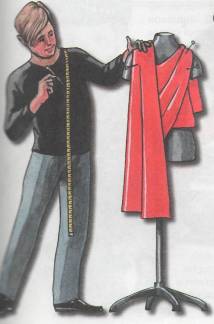 Актуальность проектаПредставления о профессиях у ребёнка ограничены его пока еще небогатым жизненным опытом работы мамы и папы, воспитателя в детском саду, милиционера, продавца, но и об этих так или иначе знакомых профессиях дети знают, как правило мало и весьма поверхностно. В современном мире существует огромное количество видов труда. Формирование представлений дошкольников о мире труда и профессий - это необходимый процесс, актуальный в современном мире. Данный проект познакомит детей с профессией портного. Умение одевать людей – древнее ремесло. Во все времена были уважаемыми профессии швеи и портнихи.  Портной – это мастер по изготовлению одежды. Поскольку все мы носим и регулярно покупаем одежду, то несложно догадаться, какую роль в жизни общества играет портной. Человек с такой профессией занимается пошивом, а иногда и нарезкой материала, переделкой, моделированием, изготовлением лекал. Этот проект поможет на примере ближайшего социального окружения познакомить дошкольников с профессией портного. Правильный выбор профессии определяет жизненный успех ребенка в будущем.Тип проекта: краткосрочный познавательно - творческий.Возраст детей:  6 лет.Участники проекта:  дети, педагоги.Продолжительность: 2 недели.Цель:  расширить и закрепить представления о профессии портного. Задачи: расширять представления детей о том, что     одежду шьют не только на швейных фабриках, но и в ателье, домах мод;развивать речь детей, закреплять названия тканей и швейных принадлежностей;воспитывать уважение детей к профессии швеи. План реализации проектаРезультат проекта:повысился уровень знаний старших дошкольников о профессии портногоповысился познавательный интерес дошкольников к художественной литературедети начали играть в новую сюжетно-ролевую развивающую игру «Ателье»оформили альбом «Ткани»организовали выставку кукольной одеждыСписок литературы
1. Дыбина О. В. « Что было до предметов», « Сфера» 20022. Чистякова С.Н. Рассказы о профессиях: книга для чтения - М.: Издательский центр «Академия», 2012.3. Евдокимова Е. С. Технология проектирования в ДОУ М.: ТЦ» Сфера»,2006.4.Грецов А.Г. Выбираем профессию. Советы практического психолога. – СПб.: Питер, 2009.5. Введение дошкольников в мир профессий: Учебно-методическое пособие / В.П. Кондрашов. — Балашов: Изд-во "Николаев", 2004I этап организационныйсрокиучастникиСоставление плана работы проекта «Знакомство с профессией портного» Постановка проблемы: «Кто такой портной? Что мы знаем о профессии портного?»1 неделяВоспитатель Лобачева Г.АОпределение участников проекта: воспитатель, дети. Постановка цели и задач проекта.1 неделяВоспитатель Лобачева Г.АНиваева Н.ВПодбор художественных произведений о профессиях, подбор пословиц о труде, загадок об инструментах используемых в профессии портного, подготовка видов тканей, аксессуаров и дидактических игр.1 неделяВоспитатель Лобачева Г.АСоздание условий для продуктивной деятельности. 1 неделяВоспитатель Лобачева Г.АНиваева Н.В II этап – практическийСовместная деятельность. Беседа о труде портного, история появления портного. Чтение стихотворений:С. Чертков «Портной» Чтение художественных произведений: Братья Гримм «Храбрый портняжка», К.Д. Ушинский: «Как рубашка в поле выросла»,Н.Н. Носов «Заплатка»; обсуждение прочитанного.Рассматривание иллюстраций с изображением: ателье, швейной фабрики. Знакомство с пословицами о труде.2 неделяВоспитатель Лобачева Г.АНиваева Н.ВСовместная деятельность.Беседы и рассматривание иллюстраций: «Маленькие рукодельницы в работах художника». «Необычные швейные памятники»Цель: обогащение словаря новыми словами, усвоение детьми ранее неизвестных слов на тему «Портной»«Откуда берутся нитки».Цель: познакомить детей с историей происхождения швейных принадлежностей.« Как заботиться  о своей одежде».Цель: учить систематизировать детские представления о бережном отношении к одежде, её чистить, убирать на место, аккуратно складывать одежду.Дидактические игры « Все профессии важны», «Мамины помощники», «Одежда для кукол», «Шнуровка»2 неделяВоспитатель Ниваева Н.ВЭкскурсия «В гости к портному»Цель: познакомиться с профессией портного. Изучить инструменты портного.Совместная деятельность. Отгадывание загадок об инструментах портного.2 неделяВоспитатель Лобачева Г.АСовместная деятельность. Рассматривание альбомов  «Ткани». Моделирование одежды, украшение одежды аксессуарами, работа в ателье.2 неделяВоспитатель Лобачева Г.АНиваева Н.ВОрганизована детской выставки кукольной дизайнерской одежды.2 неделяВоспитатель Ниваева Н.В